26 ЗАСЕДАНИЕ 1 СОЗЫВАВ соответствии с Федеральными законами от 21.12.2001 № 178-ФЗ «О приватизации государственного и муниципального имущества», от 06.10.2003 № 131-ФЗ «Об общих принципах организации местного самоуправления в Российской Федерации», руководствуясь Уставом Козловского муниципального округа Чувашской Республики, Собрание депутатов Козловского муниципального округа Чувашской РеспубликиРЕШИЛО:1. Внести в Порядок принятия решений об условиях приватизации муниципального имущества Козловского муниципального округа Чувашской Республики, утвержденное решением Собрания депутатов Козловского муниципального округа Чувашской Республики от 23.01.2024 № 6/255 «Об утверждении Порядка принятия решений об условиях приватизации муниципального имущества Козловского муниципального округа Чувашской Республики» (далее – Порядок) следующие изменения:- в абзаце седьмом пункта 4.2 Порядка слова «Федеральным законом                             «О контрактной системе в сфере закупок товаров, работ, услуг для обеспечения государственных и муниципальных нужд» заменить словами «Федеральным законом                    от 25.06.2002 № 73-ФЗ «О контрактной системе в сфере закупок товаров, работ, услуг для обеспечения государственных и муниципальных нужд»;- в пункте 9.1.1 слова «Федерального закона «Об особенностях отчуждения движимого и недвижимого имущества, находящегося в государственной или в муниципальной собственности и арендуемого субъектами малого и среднего предпринимательства, и о внесении изменений в отдельные законодательные акты Российской Федерации» заменить словами «Федерального закона от 22.07.2008 № 159-ФЗ  «Об особенностях отчуждения движимого и недвижимого имущества, находящегося в государственной или в муниципальной собственности и арендуемого субъектами малого и среднего предпринимательства, и о внесении изменений в отдельные законодательные акты Российской Федерации».2. Настоящее решение подлежит опубликованию в периодическом печатном издании «Козловский вестник» и размещению на официальном сайте Козловского муниципального округа в сети «Интернет».3. Настоящее решение вступает в силу после его официального опубликования.Председатель Собрания депутатов Козловского муниципального округа Чувашской Республики  							       Ф.Р. Искандаров ГлаваКозловского муниципального округаЧувашской Республики                                                                                    А.Н. ЛюдковЧĂВАШ РЕСПУБЛИКИ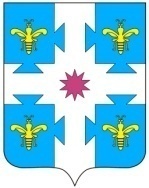 ЧУВАШСКАЯ РЕСПУБЛИКАКУСЛАВККА МУНИЦИПАЛЛА ОКРУГӖHДЕПУТАТСЕН ПУХӐВĔЙЫШĂНУ29.05.2024 8/276 №Куславкка хулиСОБРАНИЕ ДЕПУТАТОВКОЗЛОВСКОГОМУНИЦИПАЛЬНОГО ОКРУГАРЕШЕНИЕ 29.05.2024 № 8/276город КозловкаО внесении изменений в решение Собрания депутатов Козловского муниципального округа Чувашской Республики от 23.01.2024 № 6/255 «Об утверждении Порядка принятия решений об условиях приватизации муниципального имущества Козловского муниципального округа Чувашской Республики»